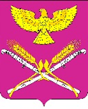 АДМИНИСТРАЦИЯ НОВОПЕТРОВСКОГО СЕЛЬСКОГО ПОСЕЛЕНИЯПАВЛОВСКИЙ РАЙОНРАСПОРЯЖЕНИЕот 22.12. 2020 г.                                                                                    № 72-рст-ца НовопетровкаяО досрочной выплате заработной платы за декабрь 2020 годаВ соответствии со статьёй 9 Федерального закона от 6 декабря 2011 года № 402-ФЗ «О бухгалтерском учёте», письмом Министерства финансов Краснодарского края от 2 декабря 2020 года №205-11.01-06-7259/20 «О завершении операций 2020 финансового года», статьёй 136 Трудового кодекса Российской Федерации, для недопущения задержки выплаты заработной платы в связи с праздничными днями:1. Досрочную выплату заработной платы за декабрь 2020 года работникам администрации Новопетровского сельского поселения, муниципального бюджетного учреждения «Дом культуры муниципального образования Новопетровское сельское поселение», муниципального бюджетного учреждения «Библиотека муниципального образования Новопетровское сельское поселение» - произвести не позднее 28 декабря 2020 года.2. Бухгалтерии администрации Новопетровского сельского поселения Павловского района произвести начисление и выплату заработной платы в декабре за декабрь2020 года в установленные сроки.3.  Контроль за выполнением настоящего распоряжения оставляю за собой.	4. Распоряжение вступает в силу со дня его подписания. Глава Новопетровского сельского поселенияПавловского района    						                      Е.А. Бессонов